NOME COGNOME 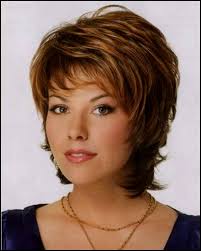 Dati personali Indirizzo:	Via Indirizzo 23, 6NAP Luogo Data di nascita:	GG mese 20AA Nazionalità:	Svizzera / Italiana, Permesso C/B 	Stato civile:	Celibe / Nubile o Coniugato/a Telefono:	07N/123 45 67Licenza di condurre:	Tipo B, automunita Formazione scolastica e professionaleEsperienze professionali e mansioni svolte  2002 - 2014	aiuto cuoca, cassiera, addetta vendita al buffet 	Ristorante xy   Competenze professionaliGestione e pulizia officeInserimento e gestione autonoma della produzione di pasticceriaAddetta al banco buffet verdure e piatti freddiAiuto cuoca ai primi e secondi piattiCassa e chiusura contabileConoscenza e gestione HACCPCorso aziendale per la gestione di primo intervento in caso d’incendio e primo soccorsoCaratteristiche personaliFlessibilità e disponibilità a svolgere le mansioni assegnate dai capo reparto. Mi piace lavorare in team, perfezionista nella cura dei dettagli e predisposta alle relazioni con la clientela.Competenze informaticheConoscenze informatiche di base, Word, gestione corrispondenza elettronica.Conoscenze linguisticheItaliano:	lingua madre (PEL C2)Tedesco:	buone conoscenze parlato (PEL B2), sufficiente scritto (PEL B1) Hobby e interessi personaliPasseggiate, ascoltare la musica, narrativa per bambini.ReferenzeNome Cognome – Gerente, Ristorante xy - Telefono: 091/123.45.6702.2018 - 10.2018corso di qualifica - assistente al commercio al dettaglioSocietà degli Impiegati del Commercio (SIC Ticino), Bellinzona1999 - 2000Pretirocinio - SPAI Bellinzona1988 - 1996Scuole dell’obbligo – Bellinzona 